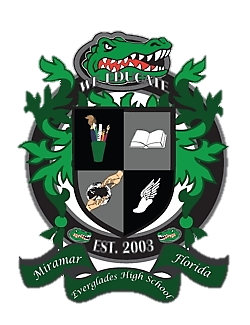 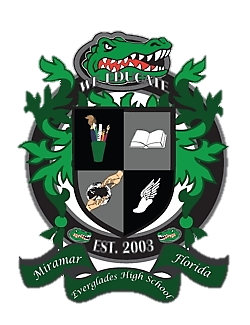 Desired OutcomesWelcomeApproval of minutes for September 25, 2018New SAC MembersSMART Bond UpdateBPIESchool Counseling PlanExam Exemption ApplicationSubcommittee updates SIP MonitoringPTSA UpdatesNew Issues/ConcernsWelcomeMs. Lisa Alonso, SAC Co-ChairMr. Matthew Cordova, SAC Co-ChairMrs. Maureen Eves, SAC SecretaryReading and Approval of Minutes September 25,2018Introduction of New SAC MembersSmart Bond UpdateBPIESchool Counseling PlanExam Exemption ApplicationSubcommittee UpdatesParent InvolvementStudent ConcernsDisciplineReading and WritingMathScienceSocial StudiesTechnologySIP Monitoring PTSA UpdateNew Issues / Concerns